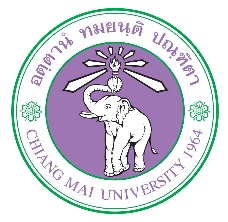 Application for Trilateral Symposium on SDGs 2021Signature						Date : 	Day/ Month / YearFull Name (Thai)(Thai)(Thai)(Thai)Full Name (English)(English)(English)(English)Student IDDate of BirthGenderMale/FemaleGenderMale/FemaleCitizenshipPlace of BirthNative LanguageNationality:   Nationality:   Contact Address:Contact Address:Mobile Phone:Mobile Phone:Mobile Phone:Mobile Phone:Mobile Phone:E-Mail:E-Mail:E-Mail:E-Mail:E-Mail:Major:Major:Major:Faculty:Faculty:School YearSchool Year         1st year             2nd year               3rd year               4th year             Others .....................................................                              1st year             2nd year               3rd year               4th year             Others .....................................................                              1st year             2nd year               3rd year               4th year             Others .....................................................                     